Maintenance Recommendations 
for the Tolomatic Stainless Steel-IMA Actuator 
on Raque Food Systems Fillers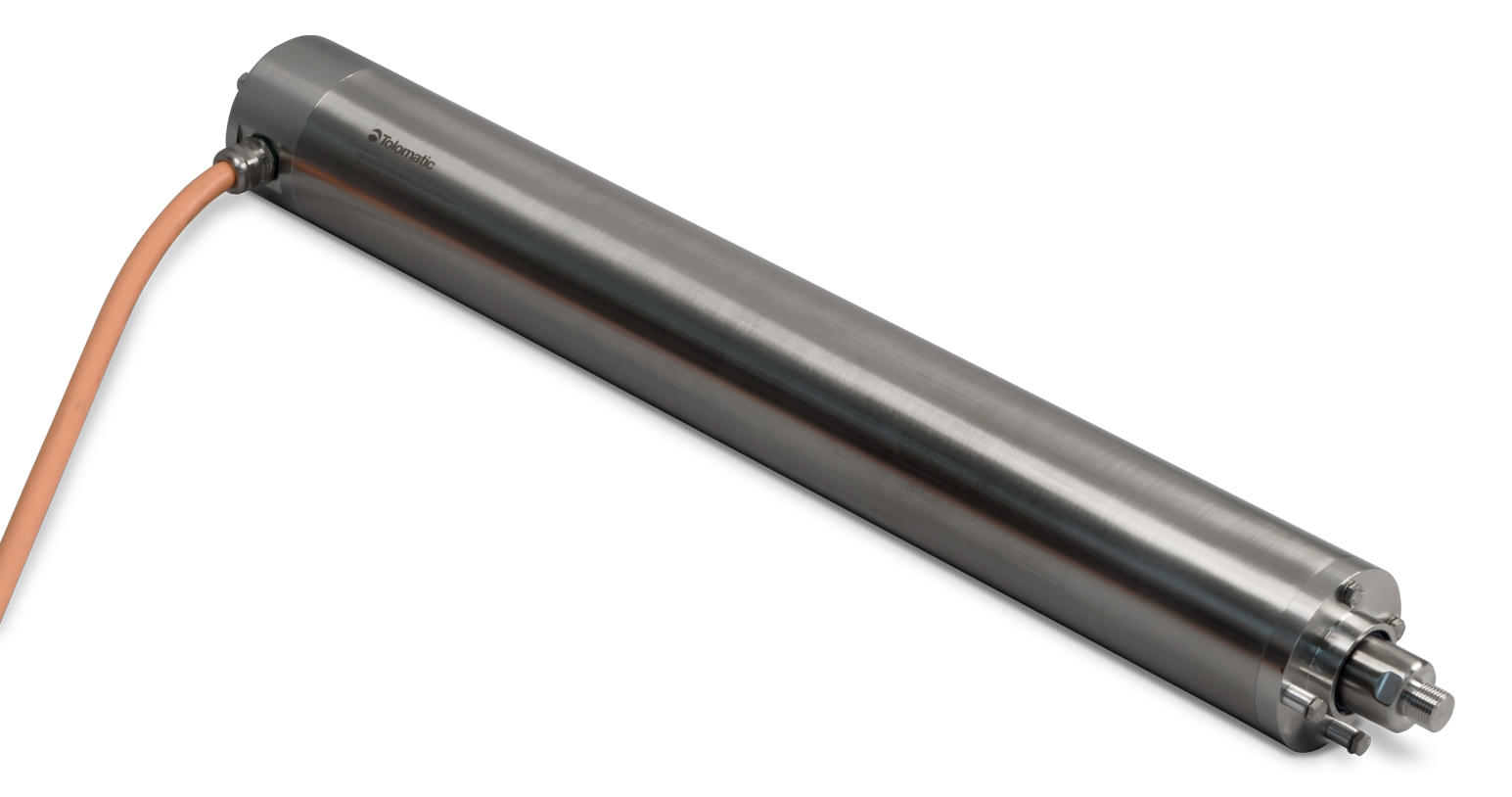 Links	IMA-S Manual 2700-4016IntroductionThis technical note is meant to inform and explain the process servicing and maintaining the rod seals for Tolomatic stainless steel IMA actuators.  Depending on the cleaning agents used, frequency of cleaning, cleaning process, and the amount of buildup of particulates on the actuators, the performance of the seals will change over time.  Proper maintenance to the assembly will prolong seal life and continue to protect the actuator from water ingress which can result in catastrophic damage to the unit.  Refer to document number 2700-4019 for additional instructions on repair and replacement of rod seals. Refer to document number 2700-4016 for full maintenance, installation, and operation instructions. Wash-down RecommendationsCleaning should only be done by qualified personnelTolomatic requires the actuator to be stationary and de-energized during cleaningIt is recommended that the actuator be fully retracted during cleaningFollow IP69K wash-down standards for pressure, proximity and temperature. Violating theIP69K standards could be detrimental to the life of the actuatorTolomatic prohibits the use of friction style cleaning such as a wire brush. Wash-down andwipe down cleaning are the only approved cleaning methodsMinimum acceptable concentrations of cleaning chemicals should be used to successfullysanitize equipment. Consult Tolomatic for chemical compatibilityA rinse down of the actuator is required after the cleaning process to minimize seal exposure to sanitizing chemicalsDo we want to suggest reading another document from us or Raque for full wash down instructions? Or is the list above the full list of instructions from the document? Seal Lubrication RecommendationsRe-lubrication of rod seals with Mobil SHC Polyrex 462 after each cleaning is recommended.A small amount of grease (SHC Polyrex 462 or Raque Food Systems approved piston seal grease) should be applied to the external surface of the actuator thrust rod and rod end seal.  This should be applied at the same time grease is applied to the piston seal(s) of the Raque Filler.Periodic visual inspection of the thrust rod and front seal is recommendedRefer to document number 2700-4019 for additional instructions on repair and replacement of rod seals.RecommendationsSeals should be replaced every 25 million inches of travel.  Early Replacement Recommendations50% reduction in seal replacement interval if food product is expected to be present on thrust rod during operation50% reduction in seal replacement interval if wash-down frequency is 3+ time per day.  Periodic re-lubrication of rod seals with Mobil SHC Polyrex 462 will increase the life of the seals50% reduction in seal replacement interval if high sanitizing chemical concentrations are usedSeal exposure time is important to consider, a rinse after sanitizing is recommended to remove residual sanitizing chemicalsSeal Cartridge Replacement Procedure (For units installed after 9/01/2020)NOTE: Before starting any maintenance activities, make sure that the supply power is shut OFFSecure actuator in vertical rod up orientation.  Note:  It is important not to damage the rod’s finish; any nicks, cuts, groves, or roughness on the road can cause water ingress and/or premature seal failure.  Loosen Hex Bolts and remove Front Head and O-Ring between Seal Cartridge and actuator body.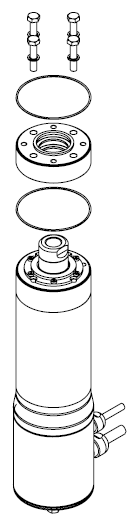 Inspect new O-Ring and install into groove of actuator body.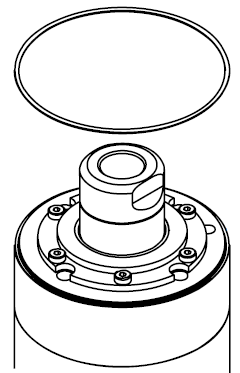 Do Not over stretch the O-Ring, the O-Ring is designed to 'snap' into grooveO-Ring doesn't require lubrication due to the nature of the materialRemove new Seal Cartridge from packaging. Verify that grease is present between the rod seals.  If no grease is present, the seals should be lubricated with SHC Polyrex 462 before cartridge is installedPlace the new Seal Cartridge onto the Thrust Rod and push flush with the body of the actuatorVerify O-Ring is still in its groove before tightening FastenersInstall all 4 sealing Washers and FastenersTorque Fasteners in cross pattern to the specifications listed in the table belowCheck Fastener torque to ensure full compression of O-Ring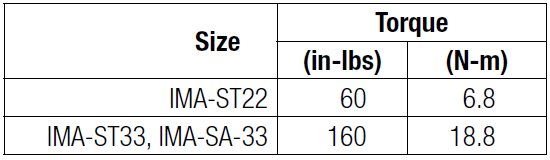 Verify O-Ring is ‘flush’ to the surface and that Sealing Washers are seated below each of the Fasteners LubricationFor lubrication of the actuator screws, refer to Tolomatic document 2700-4016